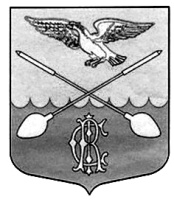 СОВЕТ ДЕПУТАТОВ ДРУЖНОГОРСКОГО ГОРОДСКОГО ПОСЕЛЕНИЯ  ГАТЧИНСКОГО МУНИЦИПАЛЬНОГО РАЙОНА ЛЕНИНГРАДСКОЙ ОБЛАСТИ(Четвертого созыва)РЕШЕНИЕот 14 мая 2020 г.                                                                                       №  12Об исполнении бюджетаДружногорского городского поселенияза  2019 год    В соответствии с ФЗ № 131 от 06.10.2003 года «Об общих принципах организации местного самоуправления в Российской Федерации», Бюджетным Кодексом РФ, Положением «О бюджетном процессе в Дружногорском городском поселении», учитывая одобрение проекта исполнения бюджета Дружногорского городского поселения за 2019 год на публичных слушаниях 15 апреля 2020 года, положительным заключением Контрольно-счетной палаты Гатчинского муниципального района от 16.04.2019 года № 01-14-07/96   и руководствуясь Уставом Дружногорского городского поселения.СОВЕТ ДЕПУТАТОВ ДРУЖНОГОРСКОГО ГОРОДСКОГО  ПОСЕЛЕНИЯ Р Е Ш И Л:Утвердить отчет об исполнении бюджета  Дружногорского городского  поселения за  2019 год :-по доходам в сумме    77 297,10   тыс.руб. -по расходам в сумме   73 321,48     тыс.руб. с превышением доходов над расходами (профицит бюджета Дружногорского городского поселения) в сумме  3 975,62  тыс. рублей, со следующими показателями:по источникам внутреннего финансирования дефицита бюджета Дружногорского городского поселения за  2019 год согласно приложению 1;по доходам бюджета Дружногорского городского поселения за 2019 год согласно приложению 2;по межбюджетным трансфертам, получаемым из других бюджетов за 2019 год согласно приложению 3;по распределению расходов бюджета Дружногорского городского поселения за 2019 год  по разделам и подразделам функциональной классификации расходов бюджетов Российской Федерации согласно приложению 4;по исполнению бюджетных ассигнований по реализацию муниципальных  программ Дружногорского городского поселения за 2019 год согласно приложению 5;по ведомственной структуре расходов бюджета Дружногорского городского поселения на 2019 год согласно приложению 6.2. Утвердить сведения о численности муниципальных служащих органа местного самоуправления, работников муниципальных учреждений и фактических затратах на их денежное содержание за 2019 год согласно приложению 7.3. Утвердить отчет об использовании средств Резервного фонда за 2019 год согласно приложению 8. 	4.  Решение вступает в силу с момента принятия.           5. Настоящее решение подлежит официальному опубликованию.                  Глава Дружногорского городского поселения:                                 И.В. Моисеева    Приложение № 1Приложение № 1Приложение № 1Приложение № 1к решению Совета депутатовк решению Совета депутатовк решению Совета депутатовк решению Совета депутатовк решению Совета депутатовк решению Совета депутатов Дружногорского городского поселения Дружногорского городского поселения Дружногорского городского поселения Дружногорского городского поселения Дружногорского городского поселения Дружногорского городского поселения Дружногорского городского поселения№ 12  от 14 мая 2020 г.№ 12  от 14 мая 2020 г.№ 12  от 14 мая 2020 г.№ 12  от 14 мая 2020 г.№ 12  от 14 мая 2020 г.№ 12  от 14 мая 2020 г.№ 12  от 14 мая 2020 г.Исполнение по источникам  финансирования дефицита 
бюджета Дружногорского  городского поселения
за  2019 годИсполнение по источникам  финансирования дефицита 
бюджета Дружногорского  городского поселения
за  2019 годИсполнение по источникам  финансирования дефицита 
бюджета Дружногорского  городского поселения
за  2019 годИсполнение по источникам  финансирования дефицита 
бюджета Дружногорского  городского поселения
за  2019 годИсполнение по источникам  финансирования дефицита 
бюджета Дружногорского  городского поселения
за  2019 годИсполнение по источникам  финансирования дефицита 
бюджета Дружногорского  городского поселения
за  2019 годКод бюджетной классификацииКод бюджетной классификацииНаименование доходных источниковНаименование доходных источниковПлан 2019 года   Сумма (тысяч рублей)Исполнено 2019 год Сумма (тысяч рублей)000 01 05 02 01 10 0000 000000 01 05 02 01 10 0000 000Изменение остатков средств на счетах по учету средств  бюджета Изменение остатков средств на счетах по учету средств  бюджета 0,00-3 975,62Всего источников внутреннего финансирования дефицитаВсего источников внутреннего финансирования дефицита0,00-3 975,62Приложение № 2Приложение № 2Приложение № 2Приложение № 2Приложение № 2к решению Совета депутатовк решению Совета депутатовк решению Совета депутатовк решению Совета депутатовк решению Совета депутатовк решению Совета депутатов Дружногорского городского поселения Дружногорского городского поселения Дружногорского городского поселения Дружногорского городского поселения Дружногорского городского поселения Дружногорского городского поселения Дружногорского городского поселения Дружногорского городского поселения№ 12  от 14 мая 2020 г.№ 12  от 14 мая 2020 г.№ 12  от 14 мая 2020 г.№ 12  от 14 мая 2020 г.№ 12  от 14 мая 2020 г.№ 12  от 14 мая 2020 г.№ 12  от 14 мая 2020 г.№ 12  от 14 мая 2020 г.Исполнение поступления доходов в бюджет Дружногорского городского поселения за 2019 годИсполнение поступления доходов в бюджет Дружногорского городского поселения за 2019 годИсполнение поступления доходов в бюджет Дружногорского городского поселения за 2019 годИсполнение поступления доходов в бюджет Дружногорского городского поселения за 2019 годИсполнение поступления доходов в бюджет Дружногорского городского поселения за 2019 годИсполнение поступления доходов в бюджет Дружногорского городского поселения за 2019 годИсполнение поступления доходов в бюджет Дружногорского городского поселения за 2019 годИсполнение поступления доходов в бюджет Дружногорского городского поселения за 2019 годКод бюджетной классификацииИсточник доходовИсточник доходовИсточник доходовСумма бюджета на 2019 год (тыс.руб.)исполнено 2019 год. тыс.руб.%НАЛОГОВЫЕ И НЕНАЛОГОВЫЕ ДОХОДЫНАЛОГОВЫЕ И НЕНАЛОГОВЫЕ ДОХОДЫНАЛОГОВЫЕ И НЕНАЛОГОВЫЕ ДОХОДЫ24 598,3826 877,80109,3налоговые доходы налоговые доходы налоговые доходы 15 324,0016 674,86108,8000 1 01 02000 01 0000 110Налог на доходы физических лицНалог на доходы физических лицНалог на доходы физических лиц2 450,002 697,88110,1000 1 01 02010 01 1000 110Налог на доходы физических лиц с доходов, источником которых является налоговый агент, за исключением доходов, в отношении которых исчисление и уплата налога осуществляются в соответствии со статьями 227, 227.1 и 228 Налогового кодекса Российской Федерации (сумма платежа (перерасчеты, недоимка и задолженность по соответствующему платежу, в том числе по отмененному)Налог на доходы физических лиц с доходов, источником которых является налоговый агент, за исключением доходов, в отношении которых исчисление и уплата налога осуществляются в соответствии со статьями 227, 227.1 и 228 Налогового кодекса Российской Федерации (сумма платежа (перерасчеты, недоимка и задолженность по соответствующему платежу, в том числе по отмененному)Налог на доходы физических лиц с доходов, источником которых является налоговый агент, за исключением доходов, в отношении которых исчисление и уплата налога осуществляются в соответствии со статьями 227, 227.1 и 228 Налогового кодекса Российской Федерации (сумма платежа (перерасчеты, недоимка и задолженность по соответствующему платежу, в том числе по отмененному)2 450,002 697,88110,1000 1 03 02000 01 0000 110Акцизы по подакцизным товарам (продукции), производимым на территории Российской ФедерацииАкцизы по подакцизным товарам (продукции), производимым на территории Российской ФедерацииАкцизы по подакцизным товарам (продукции), производимым на территории Российской Федерации1 384,701 546,72111,7000 1 03 02231 01 0000 110Доходы от уплаты акцизов на дизельное топливо, подлежащие распределению между бюджетами субъектов Российской Федерации и местными бюджетами с учетом установленных дифференцированных нормативов отчислений в местные бюджеты (по нормативам, установленным Федеральным законом о федеральном бюджете в целях формирования дорожных фондов субъектов Российской Федерации)Доходы от уплаты акцизов на дизельное топливо, подлежащие распределению между бюджетами субъектов Российской Федерации и местными бюджетами с учетом установленных дифференцированных нормативов отчислений в местные бюджеты (по нормативам, установленным Федеральным законом о федеральном бюджете в целях формирования дорожных фондов субъектов Российской Федерации)Доходы от уплаты акцизов на дизельное топливо, подлежащие распределению между бюджетами субъектов Российской Федерации и местными бюджетами с учетом установленных дифференцированных нормативов отчислений в местные бюджеты (по нормативам, установленным Федеральным законом о федеральном бюджете в целях формирования дорожных фондов субъектов Российской Федерации)600,00709,22118,2000 1 03 02251 01 0000 110Доходы от уплаты акцизов на автомобильный бензин, подлежащие распределению между бюджетами субъектов Российской Федерации и местными бюджетами с учетом установленных дифференцированных нормативов отчислений в местные бюджеты (по нормативам, установленным Федеральным законом о федеральном бюджете в целях формирования дорожных фондов субъектов Российской Федерации)Доходы от уплаты акцизов на автомобильный бензин, подлежащие распределению между бюджетами субъектов Российской Федерации и местными бюджетами с учетом установленных дифференцированных нормативов отчислений в местные бюджеты (по нормативам, установленным Федеральным законом о федеральном бюджете в целях формирования дорожных фондов субъектов Российской Федерации)Доходы от уплаты акцизов на автомобильный бензин, подлежащие распределению между бюджетами субъектов Российской Федерации и местными бюджетами с учетом установленных дифференцированных нормативов отчислений в местные бюджеты (по нормативам, установленным Федеральным законом о федеральном бюджете в целях формирования дорожных фондов субъектов Российской Федерации)784,70837,50106,7000 1 05 03 00 0 01 0000Единый сельскохозяйственный налог Единый сельскохозяйственный налог Единый сельскохозяйственный налог 0,000,00000 1 05 03 01 0 01 0000Единый сельскохозяйственный налог Единый сельскохозяйственный налог Единый сельскохозяйственный налог 0,000,00000 1 06 01000 00 0000 110Налог на имущество физических лицНалог на имущество физических лицНалог на имущество физических лиц415,00816,18196,7000 1 06 01030 13 0000 110Налог на имущество физических лиц, взимаемый по ставкам, применяемым к объектам налогообложения, расположенным в границах городских поселенийНалог на имущество физических лиц, взимаемый по ставкам, применяемым к объектам налогообложения, расположенным в границах городских поселенийНалог на имущество физических лиц, взимаемый по ставкам, применяемым к объектам налогообложения, расположенным в границах городских поселений415,00816,18196,7000 1 06 06000 00 0000 110Земельный налогЗемельный налогЗемельный налог11 074,3011 614,08104,9000 1 06 06030 00 0000 110Земельный налог с организаций Земельный налог с организаций Земельный налог с организаций 5 344,305 582,85104,5000 1 06 06033 13 0000 110Земельный налог с организаций, обладающих земельным участком, расположенным в границах городских  поселенийЗемельный налог с организаций, обладающих земельным участком, расположенным в границах городских  поселенийЗемельный налог с организаций, обладающих земельным участком, расположенным в границах городских  поселений5 344,305 582,85104,5000 1 06 06040 00 0000 110Земельный налог с физических лицЗемельный налог с физических лицЗемельный налог с физических лиц5 730,006 031,24105,3000 1 06 06043 13 0000 110Земельный налог с физических лиц, обладающих земельным участком, расположенным в границах  городских  поселенийЗемельный налог с физических лиц, обладающих земельным участком, расположенным в границах  городских  поселенийЗемельный налог с физических лиц, обладающих земельным участком, расположенным в границах  городских  поселений5 730,006 031,24105,3неналоговые доходыненалоговые доходыненалоговые доходы9 274,3810 202,94110,0000 1 11 00000 00 0000 000ДОХОДЫ ОТ ИСПОЛЬЗОВАНИЯ ИМУЩЕСТВА, НАХОДЯЩЕГОСЯ В ГОСУДАРСТВЕННОЙ И МУНИЦИПАЛЬНОЙ СОБСТВЕННОСТИДОХОДЫ ОТ ИСПОЛЬЗОВАНИЯ ИМУЩЕСТВА, НАХОДЯЩЕГОСЯ В ГОСУДАРСТВЕННОЙ И МУНИЦИПАЛЬНОЙ СОБСТВЕННОСТИДОХОДЫ ОТ ИСПОЛЬЗОВАНИЯ ИМУЩЕСТВА, НАХОДЯЩЕГОСЯ В ГОСУДАРСТВЕННОЙ И МУНИЦИПАЛЬНОЙ СОБСТВЕННОСТИ2 354,002 587,62109,9000 1 11 05013 13 0000 120Доходы, получаемые в виде арендной платы за земельные участки, государственная собственность на которые не разграничена и которые расположены в границах городских поселений, а также средства от продажи права на заключение договоров аренды указанных земельных участковДоходы, получаемые в виде арендной платы за земельные участки, государственная собственность на которые не разграничена и которые расположены в границах городских поселений, а также средства от продажи права на заключение договоров аренды указанных земельных участковДоходы, получаемые в виде арендной платы за земельные участки, государственная собственность на которые не разграничена и которые расположены в границах городских поселений, а также средства от продажи права на заключение договоров аренды указанных земельных участков1 000,001 135,70113,6000 1 11 05035 13 0000 120Доходы от сдачи в аренду имущества, находящегося в оперативном управлении органов управления городских поселений и созданных ими учреждений (за исключением имущества муниципальных бюджетных и автономных учреждений)Доходы от сдачи в аренду имущества, находящегося в оперативном управлении органов управления городских поселений и созданных ими учреждений (за исключением имущества муниципальных бюджетных и автономных учреждений)Доходы от сдачи в аренду имущества, находящегося в оперативном управлении органов управления городских поселений и созданных ими учреждений (за исключением имущества муниципальных бюджетных и автономных учреждений)34,0030,5489,8000 1 11 05075 13 0000 120Доходы от сдачи в аренду имущества, составляющего казну городских поселений (за исключением земельных участков)  Доходы от сдачи в аренду имущества, составляющего казну городских поселений (за исключением земельных участков)  Доходы от сдачи в аренду имущества, составляющего казну городских поселений (за исключением земельных участков)  520,00553,14106,4000 1 11 09045 13 0000 120Прочие поступления от использования имущества, находящегося в собственности городских поселений (за исключением имущества муниципальных бюджетных и автономных учреждений, а также имущества муниципальных унитарных предприятий, в том числе казенных)Прочие поступления от использования имущества, находящегося в собственности городских поселений (за исключением имущества муниципальных бюджетных и автономных учреждений, а также имущества муниципальных унитарных предприятий, в том числе казенных)Прочие поступления от использования имущества, находящегося в собственности городских поселений (за исключением имущества муниципальных бюджетных и автономных учреждений, а также имущества муниципальных унитарных предприятий, в том числе казенных)800,00868,25108,5000 1 13 00000 00 0000 000ДОХОДЫ ОТ ОКАЗАНИЯ ПЛАТНЫХ УСЛУГ (РАБОТ) И КОМПЕНСАЦИИ ЗАТРАТ ГОСУДАРСТВАДОХОДЫ ОТ ОКАЗАНИЯ ПЛАТНЫХ УСЛУГ (РАБОТ) И КОМПЕНСАЦИИ ЗАТРАТ ГОСУДАРСТВАДОХОДЫ ОТ ОКАЗАНИЯ ПЛАТНЫХ УСЛУГ (РАБОТ) И КОМПЕНСАЦИИ ЗАТРАТ ГОСУДАРСТВА1 812,801 847,16101,9000 1 13 01995 13 0000 130Прочие доходы от оказания платных услуг (работ) получателями средств бюджетов городских поселенийПрочие доходы от оказания платных услуг (работ) получателями средств бюджетов городских поселенийПрочие доходы от оказания платных услуг (работ) получателями средств бюджетов городских поселений1 102,801 130,29102,5000 1 13 02995 13 0000 130Прочие доходы от компенсации затрат бюджетов городских поселенийПрочие доходы от компенсации затрат бюджетов городских поселенийПрочие доходы от компенсации затрат бюджетов городских поселений710,00716,87101,0000 1 14 00000 00 0000 000ДОХОДЫ ОТ ПРОДАЖИ МАТЕРИАЛЬНЫХ И НЕМАТЕРИАЛЬНЫХ АКТИВОВДОХОДЫ ОТ ПРОДАЖИ МАТЕРИАЛЬНЫХ И НЕМАТЕРИАЛЬНЫХ АКТИВОВДОХОДЫ ОТ ПРОДАЖИ МАТЕРИАЛЬНЫХ И НЕМАТЕРИАЛЬНЫХ АКТИВОВ5 000,005 659,27113,2000 1 14 06000 00 0000 430Доходы от продажи земельных участков, находящихся в государственной и муниципальной собственностиДоходы от продажи земельных участков, находящихся в государственной и муниципальной собственностиДоходы от продажи земельных участков, находящихся в государственной и муниципальной собственности5 000,005 659,27113,2000 1 14 06013 13 0000 430Доходы от продажи земельных участков, государственная собственность на которые не разграничена и которые расположены в границах городских поселенийДоходы от продажи земельных участков, государственная собственность на которые не разграничена и которые расположены в границах городских поселенийДоходы от продажи земельных участков, государственная собственность на которые не разграничена и которые расположены в границах городских поселений5 000,005 659,27113,2000 1 16 00000 00 0000 000ШТРАФЫ, САНКЦИИ, ВОЗМЕЩЕНИЕ УЩЕРБАШТРАФЫ, САНКЦИИ, ВОЗМЕЩЕНИЕ УЩЕРБАШТРАФЫ, САНКЦИИ, ВОЗМЕЩЕНИЕ УЩЕРБА106,82112,92105,7000 1 16 23051 13 0000 140Доходы от возмещения ущерба при возникновении страховых случаев по обязательному страхованию гражданской ответственности, когда выгодоприобретателями выступают получатели средств бюджетов городских поселенийДоходы от возмещения ущерба при возникновении страховых случаев по обязательному страхованию гражданской ответственности, когда выгодоприобретателями выступают получатели средств бюджетов городских поселенийДоходы от возмещения ущерба при возникновении страховых случаев по обязательному страхованию гражданской ответственности, когда выгодоприобретателями выступают получатели средств бюджетов городских поселений57,9057,90100,0000 1 16 33050 13 0000 140Денежные взыскания (штрафы) за нарушение законодательства Российской Федерации о контрактной системе в сфере закупок товаров, работ, услуг для обеспечения государственных и муниципальных нужд для нужд городских поселенийДенежные взыскания (штрафы) за нарушение законодательства Российской Федерации о контрактной системе в сфере закупок товаров, работ, услуг для обеспечения государственных и муниципальных нужд для нужд городских поселенийДенежные взыскания (штрафы) за нарушение законодательства Российской Федерации о контрактной системе в сфере закупок товаров, работ, услуг для обеспечения государственных и муниципальных нужд для нужд городских поселений44,4250,52113,7000 1 16 90050 13 0000 140Прочие поступления от денежных взысканий (штрафов) и иных сумм в возмещение ущерба, зачисляемые в бюджеты городских поселенийПрочие поступления от денежных взысканий (штрафов) и иных сумм в возмещение ущерба, зачисляемые в бюджеты городских поселенийПрочие поступления от денежных взысканий (штрафов) и иных сумм в возмещение ущерба, зачисляемые в бюджеты городских поселений4,504,50100,0000 117 000000 00 0000 000ПРОЧИЕ НЕНАЛОГОВЫЕ ДОХОДЫПРОЧИЕ НЕНАЛОГОВЫЕ ДОХОДЫПРОЧИЕ НЕНАЛОГОВЫЕ ДОХОДЫ0,75-4,03-534,9000 1 17 01050 13 0000 180Невыясненные поступления, зачисляемые в бюджеты городских поселенийНевыясненные поступления, зачисляемые в бюджеты городских поселенийНевыясненные поступления, зачисляемые в бюджеты городских поселений-4,79000 1 17 05050 13 0000 180Прочие неналоговые доходы бюджетов городских поселенийПрочие неналоговые доходы бюджетов городских поселенийПрочие неналоговые доходы бюджетов городских поселений0,750,75100,0000 2 00 00000 00 0000 000БЕЗВОЗМЕЗДНЫЕ ПОСТУПЛЕНИЯБЕЗВОЗМЕЗДНЫЕ ПОСТУПЛЕНИЯБЕЗВОЗМЕЗДНЫЕ ПОСТУПЛЕНИЯ51 342,4150 419,3098,2000 2 02 00000 00 0000 000БЕЗВОЗМЕЗДНЫЕ ПОСТУПЛЕНИЯ ОТ ДРУГИХ БЮДЖЕТОВ БЮДЖЕТНОЙ СИСТЕМЫ РОССИЙСКОЙ ФЕДЕРАЦИИБЕЗВОЗМЕЗДНЫЕ ПОСТУПЛЕНИЯ ОТ ДРУГИХ БЮДЖЕТОВ БЮДЖЕТНОЙ СИСТЕМЫ РОССИЙСКОЙ ФЕДЕРАЦИИБЕЗВОЗМЕЗДНЫЕ ПОСТУПЛЕНИЯ ОТ ДРУГИХ БЮДЖЕТОВ БЮДЖЕТНОЙ СИСТЕМЫ РОССИЙСКОЙ ФЕДЕРАЦИИ51 342,4150 866,8599,1000 2 02 15001 13 0000 151Дотации бюджетам городских поселений на выравнивание бюджетной обеспеченностиДотации бюджетам городских поселений на выравнивание бюджетной обеспеченностиДотации бюджетам городских поселений на выравнивание бюджетной обеспеченности14 933,2014 933,20100,0000 2 02 20000 00 0000 151Субсидии бюджетам бюджетной системы  Российской Федерации (межбюджетные субсидии)Субсидии бюджетам бюджетной системы  Российской Федерации (межбюджетные субсидии)Субсидии бюджетам бюджетной системы  Российской Федерации (межбюджетные субсидии)26 661,7826 189,0898,2000 2 02 20077 13 0000 150Субсидии бюджетам городских поселений на софинансирование капитальных вложений в объекты муниципальной собственностиСубсидии бюджетам городских поселений на софинансирование капитальных вложений в объекты муниципальной собственностиСубсидии бюджетам городских поселений на софинансирование капитальных вложений в объекты муниципальной собственности95,049,0951,7000 2 02 20216 13 0000 151Субсидии бюджетам городских поселений на осуществление дорожной деятельности в отношении автомобильных дорог общего пользования, а также капитального ремонта и ремонта дворовых территорий многоквартирных домов, проездов к дворовым территориям многоквартирных домов населенных пунктовСубсидии бюджетам городских поселений на осуществление дорожной деятельности в отношении автомобильных дорог общего пользования, а также капитального ремонта и ремонта дворовых территорий многоквартирных домов, проездов к дворовым территориям многоквартирных домов населенных пунктовСубсидии бюджетам городских поселений на осуществление дорожной деятельности в отношении автомобильных дорог общего пользования, а также капитального ремонта и ремонта дворовых территорий многоквартирных домов, проездов к дворовым территориям многоквартирных домов населенных пунктов1 799,11 393,3677,4000 2 02 29999 13 0000 151Прочие субсидии бюджетам городских поселенийПрочие субсидии бюджетам городских поселенийПрочие субсидии бюджетам городских поселений24 767,6824 746,6399,9000 2 02 30000 00 0000 151Субвенции бюджетам субъектов Российской Федерации и муниципальных образований Субвенции бюджетам субъектов Российской Федерации и муниципальных образований Субвенции бюджетам субъектов Российской Федерации и муниципальных образований 281,82281,82100,0000 20230024130000150Субвенции бюджетам городских поселений на выполнение передаваемых полномочий субъектов Российской ФедерацииСубвенции бюджетам городских поселений на выполнение передаваемых полномочий субъектов Российской ФедерацииСубвенции бюджетам городских поселений на выполнение передаваемых полномочий субъектов Российской Федерации3,523,52100,0000 2 02 35118 13 0000 151 Субвенции бюджетам городских поселений на осуществление первичного воинского учета на территориях, где отсутствуют военные комиссариатыСубвенции бюджетам городских поселений на осуществление первичного воинского учета на территориях, где отсутствуют военные комиссариатыСубвенции бюджетам городских поселений на осуществление первичного воинского учета на территориях, где отсутствуют военные комиссариаты278,30278,30100,0000 2 02 40000 00 0000 151Иные межбюджетные трансфертыИные межбюджетные трансфертыИные межбюджетные трансферты9 465,619 462,76100,0000 2 02 45550 13 0000 150Межбюджетные трансферты, передаваемые бюджетам сельских поселений за достижение показателей деятельности органов исполнительной власти субъектов Российской федерацииМежбюджетные трансферты, передаваемые бюджетам сельских поселений за достижение показателей деятельности органов исполнительной власти субъектов Российской федерацииМежбюджетные трансферты, передаваемые бюджетам сельских поселений за достижение показателей деятельности органов исполнительной власти субъектов Российской федерации119,70119,70100,0000 2 02 49999 13 0000 151Прочие межбюджетные трансферты, передаваемые бюджетам городских поселенийПрочие межбюджетные трансферты, передаваемые бюджетам городских поселенийПрочие межбюджетные трансферты, передаваемые бюджетам городских поселений9 345,919 343,06100,0000 21900000000000000ВОЗВРАТ ОСТАТКОВ СУБСИДИЙ, СУБВЕНЦИЙ И ИНЫХ МЕЖБЮДЖЕТНЫХ ТРАНСФЕРТОВ, ИМЕЮЩИХ ЦЕЛЕВОЕ НАЗНАЧЕНИЕ, ПРОШЛЫХ ЛЕТВОЗВРАТ ОСТАТКОВ СУБСИДИЙ, СУБВЕНЦИЙ И ИНЫХ МЕЖБЮДЖЕТНЫХ ТРАНСФЕРТОВ, ИМЕЮЩИХ ЦЕЛЕВОЕ НАЗНАЧЕНИЕ, ПРОШЛЫХ ЛЕТВОЗВРАТ ОСТАТКОВ СУБСИДИЙ, СУБВЕНЦИЙ И ИНЫХ МЕЖБЮДЖЕТНЫХ ТРАНСФЕРТОВ, ИМЕЮЩИХ ЦЕЛЕВОЕ НАЗНАЧЕНИЕ, ПРОШЛЫХ ЛЕТ0,00-447,55Доходы бюджета - ВсегоДоходы бюджета - ВсегоДоходы бюджета - Всего75 940,7977 297,10101,8Приложение № 3Приложение № 3Приложение № 3Приложение № 3Приложение № 3к решению Совета депутатовк решению Совета депутатовк решению Совета депутатовк решению Совета депутатовк решению Совета депутатовк решению Совета депутатов Дружногорского городского поселения Дружногорского городского поселения Дружногорского городского поселения Дружногорского городского поселения Дружногорского городского поселения Дружногорского городского поселения Дружногорского городского поселения Дружногорского городского поселения№  12   от 14 мая 2020 г.№  12   от 14 мая 2020 г.№  12   от 14 мая 2020 г.№  12   от 14 мая 2020 г.№  12   от 14 мая 2020 г.№  12   от 14 мая 2020 г.№  12   от 14 мая 2020 г.№  12   от 14 мая 2020 г.Исполнение поступления доходов в бюджет Дружногорского городского поселения за 2019 годИсполнение поступления доходов в бюджет Дружногорского городского поселения за 2019 годИсполнение поступления доходов в бюджет Дружногорского городского поселения за 2019 годИсполнение поступления доходов в бюджет Дружногорского городского поселения за 2019 годИсполнение поступления доходов в бюджет Дружногорского городского поселения за 2019 годИсполнение поступления доходов в бюджет Дружногорского городского поселения за 2019 годИсполнение поступления доходов в бюджет Дружногорского городского поселения за 2019 годИсполнение поступления доходов в бюджет Дружногорского городского поселения за 2019 годКод бюджетной классификацииИсточник доходовИсточник доходовИсточник доходовСумма бюджета на 2019 год (тыс.руб.)исполнено 2019 год. тыс.руб.%000 2 02 00000 00 0000 000БЕЗВОЗМЕЗДНЫЕ ПОСТУПЛЕНИЯ ОТ ДРУГИХ БЮДЖЕТОВ БЮДЖЕТНОЙ СИСТЕМЫ РОССИЙСКОЙ ФЕДЕРАЦИИБЕЗВОЗМЕЗДНЫЕ ПОСТУПЛЕНИЯ ОТ ДРУГИХ БЮДЖЕТОВ БЮДЖЕТНОЙ СИСТЕМЫ РОССИЙСКОЙ ФЕДЕРАЦИИБЕЗВОЗМЕЗДНЫЕ ПОСТУПЛЕНИЯ ОТ ДРУГИХ БЮДЖЕТОВ БЮДЖЕТНОЙ СИСТЕМЫ РОССИЙСКОЙ ФЕДЕРАЦИИ51 342,4150 866,8599,1000 2 02 15001 13 0000 151Дотации бюджетам городских поселений на выравнивание бюджетной обеспеченностиДотации бюджетам городских поселений на выравнивание бюджетной обеспеченностиДотации бюджетам городских поселений на выравнивание бюджетной обеспеченности14 933,2014 933,20100,0000 2 02 20000 00 0000 151Субсидии бюджетам бюджетной системы  Российской Федерации (межбюджетные субсидии)Субсидии бюджетам бюджетной системы  Российской Федерации (межбюджетные субсидии)Субсидии бюджетам бюджетной системы  Российской Федерации (межбюджетные субсидии)26 661,7826 189,0898,2000 2 02 20077 13 0000 150Субсидии бюджетам городских поселений на софинансирование капитальных вложений в объекты муниципальной собственностиСубсидии бюджетам городских поселений на софинансирование капитальных вложений в объекты муниципальной собственностиСубсидии бюджетам городских поселений на софинансирование капитальных вложений в объекты муниципальной собственности95,049,0951,7000 2 02 20216 13 0000 151Субсидии бюджетам городских поселений на осуществление дорожной деятельности в отношении автомобильных дорог общего пользования, а также капитального ремонта и ремонта дворовых территорий многоквартирных домов, проездов к дворовым территориям многоквартирных домов населенных пунктовСубсидии бюджетам городских поселений на осуществление дорожной деятельности в отношении автомобильных дорог общего пользования, а также капитального ремонта и ремонта дворовых территорий многоквартирных домов, проездов к дворовым территориям многоквартирных домов населенных пунктовСубсидии бюджетам городских поселений на осуществление дорожной деятельности в отношении автомобильных дорог общего пользования, а также капитального ремонта и ремонта дворовых территорий многоквартирных домов, проездов к дворовым территориям многоквартирных домов населенных пунктов1 799,11 393,3677,4000 2 02 29999 13 0000 151Прочие субсидии бюджетам городских поселенийПрочие субсидии бюджетам городских поселенийПрочие субсидии бюджетам городских поселений24 767,6824 746,6399,9000 2 02 30000 00 0000 151Субвенции бюджетам субъектов Российской Федерации и муниципальных образований Субвенции бюджетам субъектов Российской Федерации и муниципальных образований Субвенции бюджетам субъектов Российской Федерации и муниципальных образований 281,82281,82100,0000 20230024130000150Субвенции бюджетам городских поселений на выполнение передаваемых полномочий субъектов Российской ФедерацииСубвенции бюджетам городских поселений на выполнение передаваемых полномочий субъектов Российской ФедерацииСубвенции бюджетам городских поселений на выполнение передаваемых полномочий субъектов Российской Федерации3,523,52100,0000 2 02 35118 13 0000 151 Субвенции бюджетам городских поселений на осуществление первичного воинского учета на территориях, где отсутствуют военные комиссариатыСубвенции бюджетам городских поселений на осуществление первичного воинского учета на территориях, где отсутствуют военные комиссариатыСубвенции бюджетам городских поселений на осуществление первичного воинского учета на территориях, где отсутствуют военные комиссариаты278,30278,30100,0000 2 02 40000 00 0000 151Иные межбюджетные трансфертыИные межбюджетные трансфертыИные межбюджетные трансферты9 465,619 462,76100,0000 2 02 45550 13 0000 150Межбюджетные трансферты, передаваемые бюджетам сельских поселений за достижение показателей деятельности органов исполнительной власти субъектов Российской федерацииМежбюджетные трансферты, передаваемые бюджетам сельских поселений за достижение показателей деятельности органов исполнительной власти субъектов Российской федерацииМежбюджетные трансферты, передаваемые бюджетам сельских поселений за достижение показателей деятельности органов исполнительной власти субъектов Российской федерации119,70119,70100,0000 2 02 49999 13 0000 151Прочие межбюджетные трансферты, передаваемые бюджетам городских поселенийПрочие межбюджетные трансферты, передаваемые бюджетам городских поселенийПрочие межбюджетные трансферты, передаваемые бюджетам городских поселений9 345,919 343,06100,0итогоитогоитого51 342,4150 866,8599,1Приложение № 4Приложение № 4Приложение № 4Приложение № 4Приложение № 4к решению Совета депутатовк решению Совета депутатовк решению Совета депутатовк решению Совета депутатовк решению Совета депутатовк решению Совета депутатовк решению Совета депутатовк решению Совета депутатов Дружногорского городского поселения Дружногорского городского поселения Дружногорского городского поселения Дружногорского городского поселения Дружногорского городского поселения Дружногорского городского поселения Дружногорского городского поселения Дружногорского городского поселения Дружногорского городского поселения№ 12  от 14 мая 2020 г.№ 12  от 14 мая 2020 г.№ 12  от 14 мая 2020 г.№ 12  от 14 мая 2020 г.№ 12  от 14 мая 2020 г.№ 12  от 14 мая 2020 г.№ 12  от 14 мая 2020 г.№ 12  от 14 мая 2020 г.№ 12  от 14 мая 2020 г.Исполнение расходов бюджета по разделам и подразделам, классификации расходов бюджета Дружногорского городского поселения за 2019годИсполнение расходов бюджета по разделам и подразделам, классификации расходов бюджета Дружногорского городского поселения за 2019годИсполнение расходов бюджета по разделам и подразделам, классификации расходов бюджета Дружногорского городского поселения за 2019годИсполнение расходов бюджета по разделам и подразделам, классификации расходов бюджета Дружногорского городского поселения за 2019годИсполнение расходов бюджета по разделам и подразделам, классификации расходов бюджета Дружногорского городского поселения за 2019годИсполнение расходов бюджета по разделам и подразделам, классификации расходов бюджета Дружногорского городского поселения за 2019годИсполнение расходов бюджета по разделам и подразделам, классификации расходов бюджета Дружногорского городского поселения за 2019годИсполнение расходов бюджета по разделам и подразделам, классификации расходов бюджета Дружногорского городского поселения за 2019годИсполнение расходов бюджета по разделам и подразделам, классификации расходов бюджета Дружногорского городского поселения за 2019годНаименование показателяНаименование показателяКод разделаКод подразделаКод подразделаБюджет на  2019 г.тысяч рублейИсполнено  2019 год  сумма, тыс.руб.% исполненияНаименование показателяНаименование показателяКод разделаКод подразделаКод подразделаБюджет на  2019 г.тысяч рублейИсполнено  2019 год  сумма, тыс.руб.% исполненияНаименование показателяНаименование показателяКод разделаКод подразделаКод подразделаБюджет на  2019 г.тысяч рублейИсполнено  2019 год  сумма, тыс.руб.% исполненияОбщегосударственные вопросыОбщегосударственные вопросы010011 405,7711 334,5199,4Функционирование представительных органов местного самоуправленияФункционирование представительных органов местного самоуправления010301030,000,00Функционирование местных администрацийФункционирование местных администраций0104010410 651,6810 580,7399,3Обеспечение деятельности финансовых, налоговых и таможенных органов и органов финансового (финансово-бюджетного) надзораОбеспечение деятельности финансовых, налоговых и таможенных органов и органов финансового (финансово-бюджетного) надзора01060106157,40157,40100,0Обеспечение проведения выборов и референдумовОбеспечение проведения выборов и референдумов01070107401,69401,69100,0Резервные фондыРезервные фонды011101110,00Другие общегосударственные вопросыДругие общегосударственные вопросы01130113195,00194,6999,8Национальная оборонаНациональная оборона0200278,30278,30100,0Мобилизационная и вневойсковая подготовкаМобилизационная и вневойсковая подготовка02030203278,30278,30100,0Национальная безопасность и правоохранительная деятельностьНациональная безопасность и правоохранительная деятельность0300416,03256,5961,7Защита населения и территории от чрезвычайных ситуаций природного и техногенного характера, гражданская оборонаЗащита населения и территории от чрезвычайных ситуаций природного и техногенного характера, гражданская оборона03090309416,03256,5961,7Национальная экономикаНациональная экономика04005 816,884 132,2971,0Дорожное хозяйство (дорожные фонды)Дорожное хозяйство (дорожные фонды)040904094 616,083 964,4985,9Другие вопросы в области национальной экономикиДругие вопросы в области национальной экономики041204121 200,80167,8014,0Жилищно-коммунальное хозяйствоЖилищно-коммунальное хозяйство050041 860,1641 315,8398,7Жилищное  хозяйствоЖилищное  хозяйство0501050126 455,8626 320,0599,5Коммунальное хозяйствоКоммунальное хозяйство050205021 469,401 259,3785,7БлагоустройствоБлагоустройство050305037 458,847 270,9897,5Другие вопросы в области ЖКХДругие вопросы в области ЖКХ050505056 476,066 465,4499,8ОбразованиеОбразование0700179,72179,72100,0Профессиональная подготовка, переподготовка и повышение квалификацииПрофессиональная подготовка, переподготовка и повышение квалификации0705070526,0026,00100,0Молодежная политикаМолодежная политика07070707153,72153,72100,0Культура, кинематография, средства массовой информацииКультура, кинематография, средства массовой информации08009 884,309 762,6698,8КультураКультура080108019 884,309 762,6698,8Социальное обеспечениеСоциальное обеспечение1000884,76884,76100,0Пенсионное обеспечениеПенсионное обеспечение10011001883,56883,56100,0Охрана семьи и детстваОхрана семьи и детства100410041,201,20100,0Физическая культура и спортФизическая культура и спорт11005 214,865 176,8199,3Физическая культураФизическая культура110111014 833,864 795,8199,2Массовый спортМассовый спорт11021102381,00381,00100,0ВСЕГО РАСХОДОВВСЕГО РАСХОДОВ75 940,7973 321,4896,6Приложение № 5Приложение № 5Приложение № 5Приложение № 5Приложение № 5к решению Совета депутатовк решению Совета депутатовк решению Совета депутатовк решению Совета депутатовк решению Совета депутатовк решению Совета депутатовк решению Совета депутатовк решению Совета депутатовк решению Совета депутатовк решению Совета депутатов Дружногорского городского поселения№  12 от 14 мая 2020 г. Дружногорского городского поселения№  12 от 14 мая 2020 г. Дружногорского городского поселения№  12 от 14 мая 2020 г. Дружногорского городского поселения№  12 от 14 мая 2020 г. Дружногорского городского поселения№  12 от 14 мая 2020 г. Дружногорского городского поселения№  12 от 14 мая 2020 г. Дружногорского городского поселения№  12 от 14 мая 2020 г. Дружногорского городского поселения№  12 от 14 мая 2020 г. Дружногорского городского поселения№  12 от 14 мая 2020 г. Дружногорского городского поселения№  12 от 14 мая 2020 г. Дружногорского городского поселения№  12 от 14 мая 2020 г. Дружногорского городского поселения№  12 от 14 мая 2020 г. Дружногорского городского поселения№  12 от 14 мая 2020 г.Распределение бюджетных ассигнований на реализацию муниципальныхРаспределение бюджетных ассигнований на реализацию муниципальныхРаспределение бюджетных ассигнований на реализацию муниципальныхРаспределение бюджетных ассигнований на реализацию муниципальныхРаспределение бюджетных ассигнований на реализацию муниципальныхРаспределение бюджетных ассигнований на реализацию муниципальныхРаспределение бюджетных ассигнований на реализацию муниципальныхРаспределение бюджетных ассигнований на реализацию муниципальныхРаспределение бюджетных ассигнований на реализацию муниципальныхРаспределение бюджетных ассигнований на реализацию муниципальныхРаспределение бюджетных ассигнований на реализацию муниципальных программ на 2019 год. программ на 2019 год. программ на 2019 год. программ на 2019 год. программ на 2019 год. программ на 2019 год. программ на 2019 год. программ на 2019 год. программ на 2019 год. программ на 2019 год. программ на 2019 год.№ ппНаименование муниципальной программыНаименование муниципальной программыНаименование муниципальной программыДата и номер НПАДата и номер НПАДата и номер НПАДата и номер НПАДата и номер НПАУтрерждено на 2019 годИсполнено за 2019 годИсполнено за 2019 год% исполненения за 2019 год% исполненения за 2019 год№ ппНаименование муниципальной программыНаименование муниципальной программыНаименование муниципальной программыДата и номер НПАДата и номер НПАДата и номер НПАДата и номер НПАДата и номер НПАУтрерждено на 2019 годИсполнено за 2019 годИсполнено за 2019 год% исполненения за 2019 год% исполненения за 2019 год№ ппНаименование муниципальной программыНаименование муниципальной программыНаименование муниципальной программыДата и номер НПАДата и номер НПАДата и номер НПАДата и номер НПАДата и номер НПАУтрерждено на 2019 годИсполнено за 2019 годИсполнено за 2019 год% исполненения за 2019 год% исполненения за 2019 год1«Социально-экономическое развитие муниципального
 образования Дружногорское городское поселение 
Гатчинского муниципального района Ленинградской области
на 2018-2020 годы»  «Социально-экономическое развитие муниципального
 образования Дружногорское городское поселение 
Гатчинского муниципального района Ленинградской области
на 2018-2020 годы»  «Социально-экономическое развитие муниципального
 образования Дружногорское городское поселение 
Гатчинского муниципального района Ленинградской области
на 2018-2020 годы»  Постановление администрации Дружногорского городского поселения№ 375 от 10.10.2017 г. в редакции
Постановление администрации Дружногорского городского поселения№ 375 от 10.10.2017 г. в редакции
Постановление администрации Дружногорского городского поселения№ 375 от 10.10.2017 г. в редакции
Постановление администрации Дружногорского городского поселения№ 375 от 10.10.2017 г. в редакции
Постановление администрации Дружногорского городского поселения№ 375 от 10.10.2017 г. в редакции
63 209,6760 661,3260 661,3296,096,0в том числев том числев том числеПостановление администрации Дружногорского городского поселения№ 375 от 10.10.2017 г. в редакции
Постановление администрации Дружногорского городского поселения№ 375 от 10.10.2017 г. в редакции
Постановление администрации Дружногорского городского поселения№ 375 от 10.10.2017 г. в редакции
Постановление администрации Дружногорского городского поселения№ 375 от 10.10.2017 г. в редакции
Постановление администрации Дружногорского городского поселения№ 375 от 10.10.2017 г. в редакции
1.1Подпрграмма № 1 «Создание условий для устойчивого экономического развития»Подпрграмма № 1 «Создание условий для устойчивого экономического развития»Подпрграмма № 1 «Создание условий для устойчивого экономического развития»Постановление администрации Дружногорского городского поселения№ 375 от 10.10.2017 г. в редакции
Постановление администрации Дружногорского городского поселения№ 375 от 10.10.2017 г. в редакции
Постановление администрации Дружногорского городского поселения№ 375 от 10.10.2017 г. в редакции
Постановление администрации Дружногорского городского поселения№ 375 от 10.10.2017 г. в редакции
Постановление администрации Дружногорского городского поселения№ 375 от 10.10.2017 г. в редакции
1 351,80318,49318,4923,623,61.2Подпрограмма № 2. «Обеспечение безопасности»Подпрограмма № 2. «Обеспечение безопасности»Подпрограмма № 2. «Обеспечение безопасности»Постановление администрации Дружногорского городского поселения№ 375 от 10.10.2017 г. в редакции
Постановление администрации Дружногорского городского поселения№ 375 от 10.10.2017 г. в редакции
Постановление администрации Дружногорского городского поселения№ 375 от 10.10.2017 г. в редакции
Постановление администрации Дружногорского городского поселения№ 375 от 10.10.2017 г. в редакции
Постановление администрации Дружногорского городского поселения№ 375 от 10.10.2017 г. в редакции
521,73362,29362,2969,469,41.3Подпрограмма № 3. «Содержание и развитие улично-дорожной сети»Подпрограмма № 3. «Содержание и развитие улично-дорожной сети»Подпрограмма № 3. «Содержание и развитие улично-дорожной сети»Постановление администрации Дружногорского городского поселения№ 375 от 10.10.2017 г. в редакции
Постановление администрации Дружногорского городского поселения№ 375 от 10.10.2017 г. в редакции
Постановление администрации Дружногорского городского поселения№ 375 от 10.10.2017 г. в редакции
Постановление администрации Дружногорского городского поселения№ 375 от 10.10.2017 г. в редакции
Постановление администрации Дружногорского городского поселения№ 375 от 10.10.2017 г. в редакции
5 279,034 627,444 627,4487,787,71.4Подпрограмма № 4 «ЖКХ и благоустройство территории»Подпрограмма № 4 «ЖКХ и благоустройство территории»Подпрограмма № 4 «ЖКХ и благоустройство территории»Постановление администрации Дружногорского городского поселения№ 375 от 10.10.2017 г. в редакции
Постановление администрации Дружногорского городского поселения№ 375 от 10.10.2017 г. в редакции
Постановление администрации Дружногорского городского поселения№ 375 от 10.10.2017 г. в редакции
Постановление администрации Дружногорского городского поселения№ 375 от 10.10.2017 г. в редакции
Постановление администрации Дружногорского городского поселения№ 375 от 10.10.2017 г. в редакции
15 513,3814 995,5414 995,5496,796,71.5Подпрограмма № 5. «Развитие культуры, организация праздничных мероприятий»Подпрограмма № 5. «Развитие культуры, организация праздничных мероприятий»Подпрограмма № 5. «Развитие культуры, организация праздничных мероприятий»Постановление администрации Дружногорского городского поселения№ 375 от 10.10.2017 г. в редакции
Постановление администрации Дружногорского городского поселения№ 375 от 10.10.2017 г. в редакции
Постановление администрации Дружногорского городского поселения№ 375 от 10.10.2017 г. в редакции
Постановление администрации Дружногорского городского поселения№ 375 от 10.10.2017 г. в редакции
Постановление администрации Дружногорского городского поселения№ 375 от 10.10.2017 г. в редакции
9 888,859 767,219 767,2198,898,81.6Подпрограмма № 6. «Развитие физической культуры, спорта молодежной политики»Подпрограмма № 6. «Развитие физической культуры, спорта молодежной политики»Подпрограмма № 6. «Развитие физической культуры, спорта молодежной политики»Постановление администрации Дружногорского городского поселения№ 375 от 10.10.2017 г. в редакции
Постановление администрации Дружногорского городского поселения№ 375 от 10.10.2017 г. в редакции
Постановление администрации Дружногорского городского поселения№ 375 от 10.10.2017 г. в редакции
Постановление администрации Дружногорского городского поселения№ 375 от 10.10.2017 г. в редакции
Постановление администрации Дружногорского городского поселения№ 375 от 10.10.2017 г. в редакции
5 369,235 331,185 331,1899,399,31.7Подпрограмма № 7. «Формирование комфортной городской среды»Подпрограмма № 7. «Формирование комфортной городской среды»Подпрограмма № 7. «Формирование комфортной городской среды»0,000,000,001.8Подпрограмма № 8. «Энергосбережение и повышение энергетической эффективности»Подпрограмма № 8. «Энергосбережение и повышение энергетической эффективности»Подпрограмма № 8. «Энергосбережение и повышение энергетической эффективности»25 285,6625 259,1625 259,16итогоитогоитогоитогоитого63 209,6760 661,3260 661,3296,096,0Приложение № 7Приложение № 7Приложение № 7Приложение № 7Приложение № 7Приложение № 7Приложение № 7Приложение № 7Приложение № 7к решению Совета депутатовк решению Совета депутатовк решению Совета депутатовк решению Совета депутатовк решению Совета депутатовк решению Совета депутатовк решению Совета депутатовк решению Совета депутатовк решению Совета депутатовДружногорского городского поселенияДружногорского городского поселенияДружногорского городского поселенияДружногорского городского поселенияДружногорского городского поселенияДружногорского городского поселенияДружногорского городского поселенияДружногорского городского поселенияДружногорского городского поселения№ 12  от 14 мая 2020 г.№ 12  от 14 мая 2020 г.№ 12  от 14 мая 2020 г.№ 12  от 14 мая 2020 г.№ 12  от 14 мая 2020 г.№ 12  от 14 мая 2020 г.№ 12  от 14 мая 2020 г.№ 12  от 14 мая 2020 г.№ 12  от 14 мая 2020 г.Сведения о численности муниципальных служащих органов местного самоуправления, работников муниципальных учреждений и фактических затратах на их денежное содержание по Дружногорскому городскому поселениюСведения о численности муниципальных служащих органов местного самоуправления, работников муниципальных учреждений и фактических затратах на их денежное содержание по Дружногорскому городскому поселениюСведения о численности муниципальных служащих органов местного самоуправления, работников муниципальных учреждений и фактических затратах на их денежное содержание по Дружногорскому городскому поселениюСведения о численности муниципальных служащих органов местного самоуправления, работников муниципальных учреждений и фактических затратах на их денежное содержание по Дружногорскому городскому поселениюСведения о численности муниципальных служащих органов местного самоуправления, работников муниципальных учреждений и фактических затратах на их денежное содержание по Дружногорскому городскому поселениюСведения о численности муниципальных служащих органов местного самоуправления, работников муниципальных учреждений и фактических затратах на их денежное содержание по Дружногорскому городскому поселениюСведения о численности муниципальных служащих органов местного самоуправления, работников муниципальных учреждений и фактических затратах на их денежное содержание по Дружногорскому городскому поселениюСведения о численности муниципальных служащих органов местного самоуправления, работников муниципальных учреждений и фактических затратах на их денежное содержание по Дружногорскому городскому поселениюСведения о численности муниципальных служащих органов местного самоуправления, работников муниципальных учреждений и фактических затратах на их денежное содержание по Дружногорскому городскому поселениюСведения о численности муниципальных служащих органов местного самоуправления, работников муниципальных учреждений и фактических затратах на их денежное содержание по Дружногорскому городскому поселениюСведения о численности муниципальных служащих органов местного самоуправления, работников муниципальных учреждений и фактических затратах на их денежное содержание по Дружногорскому городскому поселениюза  2019 годза  2019 годза  2019 годза  2019 год№пп№ппНаименованиеНаименованиеНаименованиеНаименованиеФактическая численность на 01.01.2020Фактическая численность на 01.01.2020Оплата труда и начисления на оплату труда за   2019 годОплата труда и начисления на оплату труда за   2019 годОплата труда и начисления на оплату труда за   2019 год(чел.)(чел.)(тысяч рублей)(тысяч рублей)(тысяч рублей)Всего, в том числеВсего, в том числеВсего, в том числеВсего, в том числе343423178231782317811Органы местного самоуправления Дружногорского городского поселенияОрганы местного самоуправления Дружногорского городского поселенияОрганы местного самоуправления Дружногорского городского поселенияОрганы местного самоуправления Дружногорского городского поселения10,510,572157215721522Работники муниципальных учреждений  Дружногорского городского поселенияРаботники муниципальных учреждений  Дружногорского городского поселенияРаботники муниципальных учреждений  Дружногорского городского поселенияРаботники муниципальных учреждений  Дружногорского городского поселения23,523,51596315963159632.12.1Работники учреждений  культурыРаботники учреждений  культурыРаботники учреждений  культурыРаботники учреждений  культуры13,513,56378637863782.22.2Работники учреждений  спортаРаботники учреждений  спортаРаботники учреждений  спортаРаботники учреждений  спорта10103412341234122.32.3ПрочиеПрочиеПрочиеПрочие2626617361736173Приложение № 8к решению Совета  ДепутатовДружногорского городского поселения   № 12 от 14 мая 2020 гОТЧЕТОТЧЕТОТЧЕТоб использовании средств по разделу "Резервный фонд" администрацииоб использовании средств по разделу "Резервный фонд" администрацииоб использовании средств по разделу "Резервный фонд" администрацииДружногорского городского поселения за  2019 годаДружногорского городского поселения за  2019 годаДружногорского городского поселения за  2019 годаНомер постановленияНаименование расходовСумма(тыс.руб)--0,00Итого за  2019 год0,00